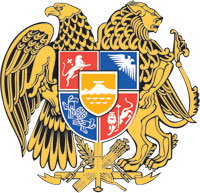 ՀԱՅԱՍՏԱՆԻ  ՀԱՆՐԱՊԵՏՈՒԹՅԱՆ  ԿԱՌԱՎԱՐՈՒԹՅՈՒՆՈ  Ր  Ո  Շ  Ո Ւ  Մ23 փետրվարի 2022 թվականի  N              -ՆՀԱՅԱՍՏԱՆԻ ՀԱՆՐԱՊԵՏՈՒԹՅԱՆ 2022 ԹՎԱԿԱՆԻ ՊԵՏԱԿԱՆ ԲՅՈՒՋԵՈՒՄ ԵՎ ՀԱՅԱՍՏԱՆԻ ՀԱՆՐԱՊԵՏՈՒԹՅԱՆ ԿԱՌԱՎԱՐՈՒԹՅԱՆ 2021 ԹՎԱԿԱՆԻ ԴԵԿՏԵՄԲԵՐԻ 23-Ի N 2121-Ն ՈՐՈՇՄԱՆ ՄԵՋ ՓՈՓՈԽՈՒԹՅՈՒՆՆԵՐ ԵՎ ԼՐԱՑՈՒՄՆԵՐ ԿԱՏԱՐԵԼՈՒ ՄԱՍԻՆ--------------------------------------------------------------------------------------------------------------Հիմք ընդունելով «Հայաստանի Հանրապետության բյուջետային համակարգի մասին» Հայաստանի Հանրապետության օրենքի 23-րդ հոդվածի 3-րդ մասը՝ Հայաստանի Հանրապետության կառավարությունը   ո ր ո շ ու մ   է.1. «Հայաստանի Հանրապետության 2022 թվականի պետական բյուջեի մասին» Հայաստանի Հանրապետության օրենքի N 3 հավելվածի N 1.1.1 աղյուսակում  «1043» «Բարձր տեխնոլոգիական արդյունաբերության էկոհամակարգի, թվայնացման և շուկայի զարգացման ծրագիր» ծրագրի «42001. Համաշխարհային բանկի աջակցությամբ իրականացվող առևտրի և ենթակառուցվածքների զարգացման ծրագրի շրջանակներում Ազգային վենչուրային Ֆոնդի ներդրումներ» միջոցառման իրականացման լիազորությունները վերապահել Հայաստանի Հանրապետության վարչապետի աշխատակազմին:2. Հայաստանի Հանրապետության կառավարության 2021 թվականի դեկտեմբերի 23-ի «Հայաստանի Հանրապետության 2022 թվականի պետական բյուջեի կատարումն ապահովող միջոցառումների մասին» N 2121-Ն որոշման՝ 1) N 4 հավելվածում, N 5 հավելվածի N 3 աղյուսակում, ինչպես նաև N 9.1 հավելվածում «1043» «Բարձր տեխնոլոգիական արդյունաբերության էկոհամակարգի, թվայնացման և շուկայի զարգացման ծրագիր» ծրագրի «11017. Համաշխարհային բանկի աջակցությամբ իրականացվող առևտրի և ենթակառուցվածքների զարգացման ծրագիր», «31003. Համաշխարհային բանկի աջակցությամբ իրականացվող առևտրի և ենթակառուցվածքների զարգացման ծրագրի շրջանակներում շենքերի և շինությունների շինարարություն և հիմնանորոգում» և «31004. Համաշխարհային բանկի աջակցությամբ իրականացվող առևտրի և ենթակառուցվածքների զարգացման ծրագրի շրջանակներում սարքավորումների ձեռքբերում» միջոցառումների իրականացման լիազորությունները վերապահել Հայաստանի Հանրապետության վարչապետի աշխատակազմին.2) N 1 հավելվածի N 3 աղյուսակում «1043» «Բարձր տեխնոլոգիական արդյունաբերության էկոհամակարգի, թվայնացման և շուկայի զարգացման ծրագիր» ծրագրի «42001. Համաշխարհային բանկի աջակցությամբ իրականացվող առևտրի և ենթակառուցվածքների զարգացման ծրագրի շրջանակներում Ազգային վենչուրային Ֆոնդի ներդրումներ» միջոցառման իրականացման լիազորությունները վերապահել Հայաստանի Հանրապետության վարչապետի աշխատակազմին:3. Սույն որոշման գործողությունը տարածվում է 2022 թվականի հունվարի 1-ից ծագած հարաբերությունների վրա և ուժի մեջ է մտնում պաշտոնական հրապարակմանը հաջորդող օրվանից:ՀԱՅԱՍՏԱՆԻ ՀԱՆՐԱՊԵՏՈՒԹՅԱՆ                        ՎԱՐՉԱՊԵՏ			                                Ն. ՓԱՇԻՆՅԱՆ   Երևան